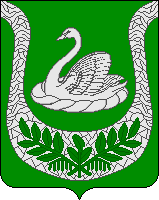 Совет депутатов                                     муниципального образования«Фалилеевское сельское поселение»муниципального образования«Кингисеппский муниципальный район»Ленинградской области(третий созыв)РЕШЕНИЕот 16.02.2016 №112                                                                                                    В целях приведения в соответствие с действующим законодательством Российской Федерации по местному самоуправлению Устава муниципального образования «Фалилеевское сельское поселение» муниципального образования «Кингисеппский муниципальный район» Ленинградской области, принятого решением Совета депутатов  муниципального образования «Фалилеевское сельское поселение» от 16.02.2016г № 107, в соответствии с Положением «Об утверждении порядка учета предложений по проекту Устава муниципального образования «Фалилеевское сельское поселение»  муниципального образования  «Кингисеппский муниципальный район» Ленинградской области, внесению в него изменений, а также участие граждан в его обсуждении», утвержденным решением Совета депутатов  Муниципального образования «Кингисеппский муниципальный район» от 10.03.2009 № 292, Советов депутатов Муниципального образования «Фалилеевское сельское поселение» РЕШИЛ:Вынести на публичные слушания проект решения Совета депутатов муниципального образования «Фалилеевское сельское поселение» муниципального образования «Кингисеппский муниципальный район»  «О внесении изменений  в Устав  муниципального образования «Фалилеевское сельское поселение» муниципального образования «Кингисеппский муниципальный район» Ленинградской области» (в новой редакции), принятого решением Совета депутатов муниципального образования «Фалилеевское сельское поселение» от 16.02.2016г, согласно приложению.Назначить проведение публичных слушаний по проекту решения Совета муниципального образования «Фалилеевское сельское поселение» муниципального образования «Кингисеппский муниципальный район» Ленинградской области «О внесении изменений в Устав  муниципального образования «Фалилеевское сельское поселение» муниципального образования «Кингисеппский муниципальный район» Ленинградской области, согласно приложению на 17.03.2016г в 13 час. 00 мин, в здании администрации муниципального образования «Фалилеевское сельское поселение», по адресу : д.Фалилеево, дом 34 (библиотека)Утвердить комиссию по проведению публичных слушаний в следующем составе:Председатель комиссии: Лыткин И.Б. – Глава муниципального образования «Фалилеевское сельское поселение»Члены комиссии: Левина С.В.- депутат Совета депутатов муниципального образования «Фалилеевское сельское поселение»                                  Ковалев А.Н. - депутат Совета депутатов муниципального образования «Фалилеевское сельское поселение»                                  Устинова Н.В. - депутат Совета депутатов муниципального образования «Фалилеевское сельское поселение»Секретарь комиссии Жукова Ю.В. – специалист администрации муниципальное образование «Фалилеевское сельское поселение»            4.   Учет предложений и замечаний по проекту решения «О внесении изменений в Устав муниципального образования «Фалилеевское сельское поселение» муниципального образования «Кингисеппский муниципальный район»» Ленинградской области» осуществляется в следующим порядке:предложения и замечания по проекту решения направляются до 29.02.2016 года в письменном виде, по адресу : д.Фалилеево, дом 34, здание администрации муниципального образования «Фалилеевское сельское поселение», для рассмотрения на комиссии по проведению публичных слушаний;комиссия по проведению публичных слушаний до 09.03.2016 года рассматривает поступившие предложения и замечания по проекту решения. Настоящее решение подлежит официальному опубликованию в средствах  массовой информации.            6.    Контроль за исполнением настоящего решения оставляю за собой. Заместитель  Главы муниципального образования «Фалилеевское сельское	Н.И. Никитина поселение»     	О назначении публичных слушаний по проекту решения Совета депутатов  МО «Фалилеевское сельское поселение» «О внесении изменений в Устав муниципального образования «Фалилеевское сельское поселение»  муниципального образования «Кингисеппский муниципальный район» Ленинградской области